ПРОЄКТ                                                                                                                   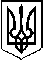 У К Р А Ї Н АП Е Р Е Г І Н С Ь К А   С Е Л И Щ Н А    Р А Д АВосьме демократичне скликанняДвадцять ____  сесіяР І Ш Е Н Н Явід  ____.2023.№___ /2023смт. Перегінське  Про затвердження проектів землеустроющодо відведення земельних ділянок тапередача в оренду для сінокосіння               Розглянувши  заяви  громадян, проекти землеустрою щодо відведення  земельної ділянки, керуючись ст. 12, 59, 60, 123, 124  Земельного Кодексу України та ст. 26 Закону  України «Про місцеве самоврядування  в Україні», враховуючи пропозиції комісії містобудування, будівництва, земельних відносин, екології та охорони навколишнього середовища, селищна рада ВИРІШИЛА:6. Затвердити проект землеустрою щодо відведення земельної ділянки   площею 0,3086 га, кадастровий номер  2624884100:04:001:0005 для  сінокосіння (код згідно КВЦПЗ – 01.08 Для сінокосіння та випасання худоби)  в с. Кузьминець, вул. Зарічна та передати дану земельну ділянку в оренду Особі 6 6.1.  Укласти договір оренди землі з Особою 6 встановивши орендну плату в розмірі  3% відсотків від її нормативної грошової оцінки, терміном на 49 років.7. Затвердити проект землеустрою щодо відведення земельної ділянки   площею 0,0643 га, кадастровий номер  2624855800:01:007:0973 для  сінокосіння (код згідно КВЦПЗ – 01.08 Для сінокосіння та випасання худоби)  в смт.Перегінське, вул. В.Великого та передати дану земельну ділянку в оренду Особі 7.7.1.  Укласти договір оренди землі з Особою 7 встановивши орендну плату в розмірі  3% відсотків від її нормативної грошової оцінки, терміном на 49 років.8. Зобов'язати  орендарів, зазначених в п.1-7 цього рішення, зареєструвати договір  оренди земельної ділянки  в Державному реєстрі речових прав на нерухоме   майно та  їх обтяжень.9. Контроль за виконанням рішення покласти на комісію містобудування, будівництва, земельних відносин, екології та охорони навколишнього середовища (І. Пайш).      Селищний голова 							Ірина ЛЮКЛЯН